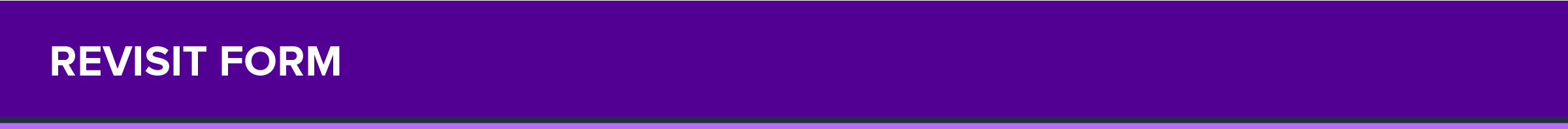 Please write or print clearly. 
All of your information will remain confidential between you and the Health Coach.PERSONAL INFORMATIONHEALTH INFORMATIONFOOD INFORMATION ADDITIONAL COMMENTSFirst Name:           DateLast Name:Email:What positive changes have you noticed since your last session?What positive changes have you noticed since your last session?What are your main concerns at this time?What are your main concerns at this time?Any changes with weight?How is your sleep?Constipation or diarrhea?How is your mood?Are you cooking more?What foods do you crave?What is your diet like these days?What is your diet like these days?What is your diet like these days?What is your diet like these days?What is your diet like these days?What is your diet like these days?What is your diet like these days?What is your diet like these days?What is your diet like these days?What is your diet like these days?BreakfastBreakfastLunchDinnerSnacksLiquidsAnything else you would like to share?Anything else you would like to share?